四川省中药饮片有限责任公司五月第三批招标公告尊敬的供货商：我公司需购进以下中药材，将于5月16日进行中药材招标采购，招标明细如下：1、招标品种、数量及质量要求：以上品种规格要求除特殊注明外，其它项目都必须是无虫蛀，无霉变，无泛油和符合现行中国药典标准及卫生部药品标准。2、供货商须为具备相关销售资质的中药材种植公司/经营公司/中药饮片公司或具备自产自销资质的农户,必须具备开具增值税专用发票的能力（农户除外），供应商资质材料应符合法定要求，并确保药材来源可溯。并于2022年5月21日12:00前将报价单及销售资质盖鲜章后扫描以PDF格式发到好人堂采购招标微信号内（微信号：13881102703）。3、投标品种需于所供原药材大货内取样，样品200克，需能看出大货等级。样品用空白纸箱包装贴上标签，标签注明品名、产地、规格、重量。并于2022年5月21日12：00前邮寄到四川省成都市郫都区中国川菜产业化园区永安路560号，刘老师(收)联系电话：13881102703。4、所有品种供应商报价均为中药材运送到公司指定地点的含税单价。5、开标时间：2022年5月23日上午10：00开标(若遇特殊情况，则顺延开标时间，时间另行通知)。中标后，质量部保存样品，照样品收货。未中标者，若供应商需要退回样品，可在招标后沟通退回样品。6、保证金：中标供应商需在收到中标通知后三个工作日内按中标金额的5%向以下账户交纳保证金。名称：四川省中药饮片有限责任公司开户行：兴业银行股份有限公司成都郫都支行银行账号：4312001001000054527、我公司在收到保证金后与中标供应商签订采购合同。如供应商未按要求送货或所供大货质量与中标样品不一致，影响我公司业务进展，将全额扣除保证金。中标来货后检测不合格的，所产生的检测费用，由供应商自行承担。合同期内中标供应商若无违约行为的，保证金在合同履行完毕后全额退回原交款账户。8、如有不明确处请咨询：电话（028-61410919/13881102703）四川省中药饮片有限责任公司2022年5月16日好人堂采购招标微信号                 好人堂采购招标公众号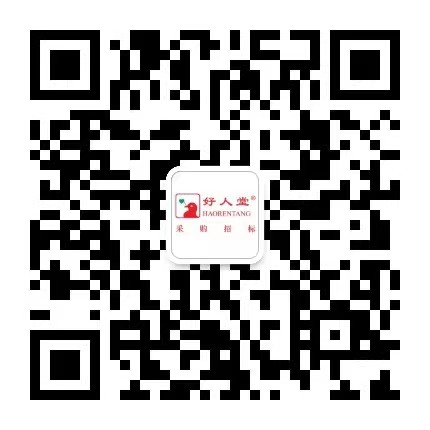 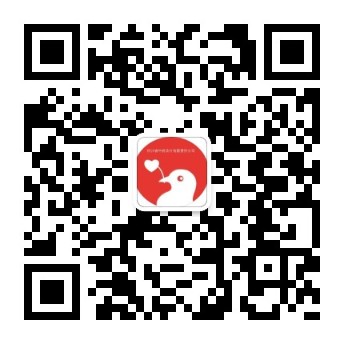 序号品名产地采购数量（kg）质量要求符合标准备注1山慈菇(冰球子)四川2000除去杂质、灰渣。（直径1cm以上，长1.5cm以上）表面黄白色，断面浅黄色，角质半透明《中国药典》2020年版一部2川芎四川10000除去杂质、泥沙、灰渣。（直径4cm以上，个头均匀，40头/kg）表面灰褐色或褐色，断面黄白色或灰黄色，明显散布黄棕色油室《中国药典》2020年版一部3葶苈子河北3000除去杂质、灰渣、非药用部位。《中国药典》2020年版一部4蝉蜕四川2000要求水洗货，除去杂质、泥砂、灰渣、碎块。（个大，虫体完整，过0.8cm的筛）颜色黄棕色，半透明，有光泽《中国药典》2020年版一部5前胡贵州3000除去杂质、灰渣、非药用部位(长度在5cm以上，直径在1cm以上）。表面颜色黑褐色、灰黄色，断面淡黄白色。《中国药典》2020年版一部6鸡内金四川10000要求水洗货，洗净粪便，挑选除去绿色的、残肉及杂质等，片型完整，过0.8cm的筛。《中国药典》2020年版一部7谷精草四川500除去杂质、杂草、灰渣。《中国药典》2020年版一部8辛夷河南3000除去杂质、灰渣。颗粒完整（散瓣不收，过1cm的筛）《中国药典》2020年版一部